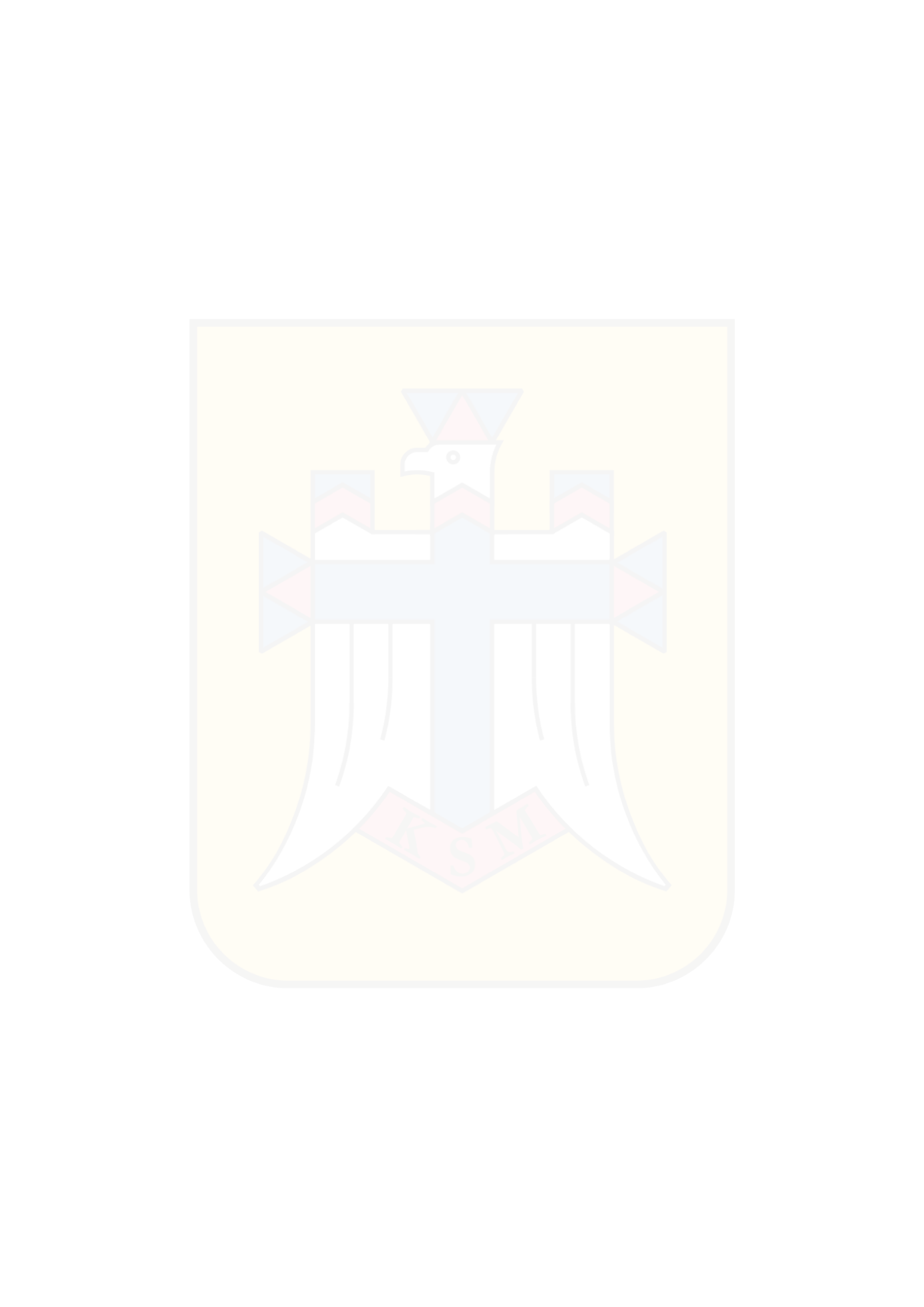 FORMULARZ ZGŁOSZENIOWY DRUŻYNYParafia: Zawodnicy:(Imię, nazwisko, nazwa wspólnoty)1. 2. 3. 4. 5. 6. 7. 8. 9 10. Zgodność powyższych informacji potwierdzam.Miejsce na podpis Księdza Proboszcza i pieczęć parafii.